Администрация Кушвинского городского округаУправление образования  Кушвинского городского округа(УО КГО)П Р И К А З22.01.2020 									                 №    20Об утверждении сроков приема документов для предоставления муниципальной услуги «Предоставление путевок детям в организации отдыха в дневных и загородных лагерях» в 2020 годуВо исполнение постановления администрации Кушвинского городского округа от 17.01.2020 года № 52 «О мерах по обеспечению отдыха, оздоровления и занятости детей и подростков в каникулярное время в  Кушвинском городском округе в 2020 году», в целях обеспечения отдыха, оздоровления, занятости детей и подростков Кушвинского городского округаПРИКАЗЫВАЮ:Утвердить следующие сроки приема документов для предоставления муниципальной услуги «Предоставление путевок детям в организации отдыха в дневных и загородных лагерях» в 2020 году:2. Руководителям муниципальных образовательных организаций, осуществляющих предоставление муниципальной услуги «Предоставление путевок детям в организации отдыха в дневных и загородных лагерях» (далее – муниципальная услуга) обеспечить предоставление муниципальной услуги в сроки, указанные в пункте 1 настоящего приказа, а также в соответствии с административным регламентом предоставления муниципальной услуги «Предоставление путевок детям в организации отдыха в дневных и загородных лагерях» на территории Кушвинского городского округа, утвержденным постановлением администрации Кушвинского городского округа от 30 октября 2013 года № 2109 с изменениями и дополнениями, действующими на текущую дату.3. Разместить настоящий приказ на официальном сайте Управления образования Кушвинского городского округа в сети Интернет.	4. Контроль за исполнением приказа возложить на заместителя начальника Управления образования Кушвинского городского округа Петроченко Е.В.Начальник Управления образования				         Н.В. АленгозЕ.В. КротоваВид оздоровленияПериод оздоровленияСроки подачи документовВ условиях загородного оздоровительного  лагеряВесенний17.02.2020 – 26.02.2020 г.г.В условиях санаторно-курортной организацииЛетний16.03.2020 – 24.07.2020 г.г.В условиях загородного оздоровительного  лагеряЛетний30.03.2020 – 24.07.2020 г.г.В условиях лагеря дневного пребыванияЛетний13.04.2020 – 17.07.2020 г.г.В условиях загородного оздоровительного  лагеря и санаторно-курортной организации в круглогодичном режимеОсенний28.09.2020 – 15.10.2020 г.г.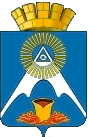 